NJ njNJ njNJ njNJ njNJ njNAĐI SLOVO  NJ !NAĐI SLOVO  NJ !NAĐI SLOVO  NJ !NAĐI SLOVO  NJ !NAĐI SLOVO  NJ !NAĐI SLOVO  NJ !NAĐI SLOVO  NJ !NAĐI SLOVO  NJ !NAĐI SLOVO  NJ !NAĐI SLOVO  NJ ! NJ   LJ   Ž  L  K   L  ž   N  nj   S  s   nj   NJ  ž  b    V     j Ž  š  NJ S  NJ   LJ   Ž  L  K   L  ž   N  nj   S  s   nj   NJ  ž  b    V     j Ž  š  NJ S  NJ   LJ   Ž  L  K   L  ž   N  nj   S  s   nj   NJ  ž  b    V     j Ž  š  NJ S  NJ   LJ   Ž  L  K   L  ž   N  nj   S  s   nj   NJ  ž  b    V     j Ž  š  NJ S  NJ   LJ   Ž  L  K   L  ž   N  nj   S  s   nj   NJ  ž  b    V     j Ž  š  NJ S 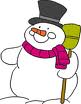 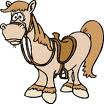 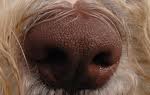 Pročitaj rečenicu I nacrtaj o čemu govori.Pas Njuško ima kost.Pročitaj rečenicu I nacrtaj o čemu govori.Pas Njuško ima kost.Pročitaj rečenicu I nacrtaj o čemu govori.Pas Njuško ima kost.Pročitaj rečenicu I nacrtaj o čemu govori.Pas Njuško ima kost.Pročitaj rečenicu I nacrtaj o čemu govori.Pas Njuško ima kost.Pročitaj rečenicu I nacrtaj o čemu govori.Pas Njuško ima kost.Pročitaj rečenicu I nacrtaj o čemu govori.Pas Njuško ima kost.Pročitaj rečenicu I nacrtaj o čemu govori.Pas Njuško ima kost.Pročitaj rečenicu I nacrtaj o čemu govori.Pas Njuško ima kost.Pročitaj rečenicu I nacrtaj o čemu govori.Pas Njuško ima kost.NJ njNJ njNJ njNJ njNJ njNAĐI SLOVO  NJ !NAĐI SLOVO  NJ !NAĐI SLOVO  NJ !NAĐI SLOVO  NJ !NAĐI SLOVO  NJ !NAĐI SLOVO  NJ !NAĐI SLOVO  NJ !NAĐI SLOVO  NJ !NAĐI SLOVO  NJ !NAĐI SLOVO  NJ ! NJ   LJ   Ž  L  K   L  ž   N  nj   S  s   nj   NJ  ž  b    V     j Ž  š  NJ S  NJ   LJ   Ž  L  K   L  ž   N  nj   S  s   nj   NJ  ž  b    V     j Ž  š  NJ S  NJ   LJ   Ž  L  K   L  ž   N  nj   S  s   nj   NJ  ž  b    V     j Ž  š  NJ S  NJ   LJ   Ž  L  K   L  ž   N  nj   S  s   nj   NJ  ž  b    V     j Ž  š  NJ S  NJ   LJ   Ž  L  K   L  ž   N  nj   S  s   nj   NJ  ž  b    V     j Ž  š  NJ S Pročitaj rečenicu I nacrtaj o čemu govori.Pas Njuško ima kost.Pročitaj rečenicu I nacrtaj o čemu govori.Pas Njuško ima kost.Pročitaj rečenicu I nacrtaj o čemu govori.Pas Njuško ima kost.Pročitaj rečenicu I nacrtaj o čemu govori.Pas Njuško ima kost.Pročitaj rečenicu I nacrtaj o čemu govori.Pas Njuško ima kost.Pročitaj rečenicu I nacrtaj o čemu govori.Pas Njuško ima kost.Pročitaj rečenicu I nacrtaj o čemu govori.Pas Njuško ima kost.Pročitaj rečenicu I nacrtaj o čemu govori.Pas Njuško ima kost.Pročitaj rečenicu I nacrtaj o čemu govori.Pas Njuško ima kost.Pročitaj rečenicu I nacrtaj o čemu govori.Pas Njuško ima kost.